В целях определения местоположения границ образуемых и изменяемых земельных участков, в соответствии с Градостроительным кодексом Российской Федерации, решением Совета депутатов города Новосибирска от 24.05.2017 № 411 «О Порядке подготовки документации по планировке территории и признании утратившими силу отдельных решений Совета депутатов города Новосибирска», постановлениями мэрии города Новосибирска от 16.06.2017 № 2814 «О проекте планировки территории восточной части Калининского района и проекте межевания территории квартала 270.04.02.02 в границах проекта планировки восточной части Калининского района»», от 05.03.2018 № 805 «О подготовке проекта межевания территории квартала 270.05.02.03 в границах проекта планировки территории восточной части Калининского района», руководствуясь Уставом города Новосибирска, ПОСТАНОВЛЯЮ:1. Утвердить проект межевания территории квартала 270.05.02.03 в границах проекта планировки территории восточной части Калининского района (приложение).2. Признать утратившим силу постановление мэрии города Новосибирска от 07.08.2017 № 3743 «О проекте межевания территории квартала 270.05.02.03 в границах проекта планировки территории восточной части Калининского района».3. Департаменту строительства и архитектуры мэрии города Новосибирска разместить постановление на официальном сайте города Новосибирска в информационно-телекоммуникационной сети «Интернет».4. Департаменту информационной политики мэрии города Новосибирска в течение семи дней со дня издания постановления обеспечить опубликование постановления.5. Контроль за исполнением постановления возложить на заместителя мэра города Новосибирска – начальника департамента строительства и архитектуры мэрии города Новосибирска.Никулина2275008ГУАиГПриложение к постановлению мэриигорода Новосибирскаот 07.05.2018 № 1623ПРОЕКТмежевания территории квартала 270.05.02.03 в границах проекта планировки территории восточной части Калининского района1. Текстовая часть проекта межевания территории (приложение 1).2. Чертеж межевания территории (приложение 2).____________Приложение 1к проекту межевания территории квартала 270.05.02.03 в границах проекта планировки территории восточной части Калининского районаТЕКСТОВАЯ ЧАСТЬпроекта межевания территории____________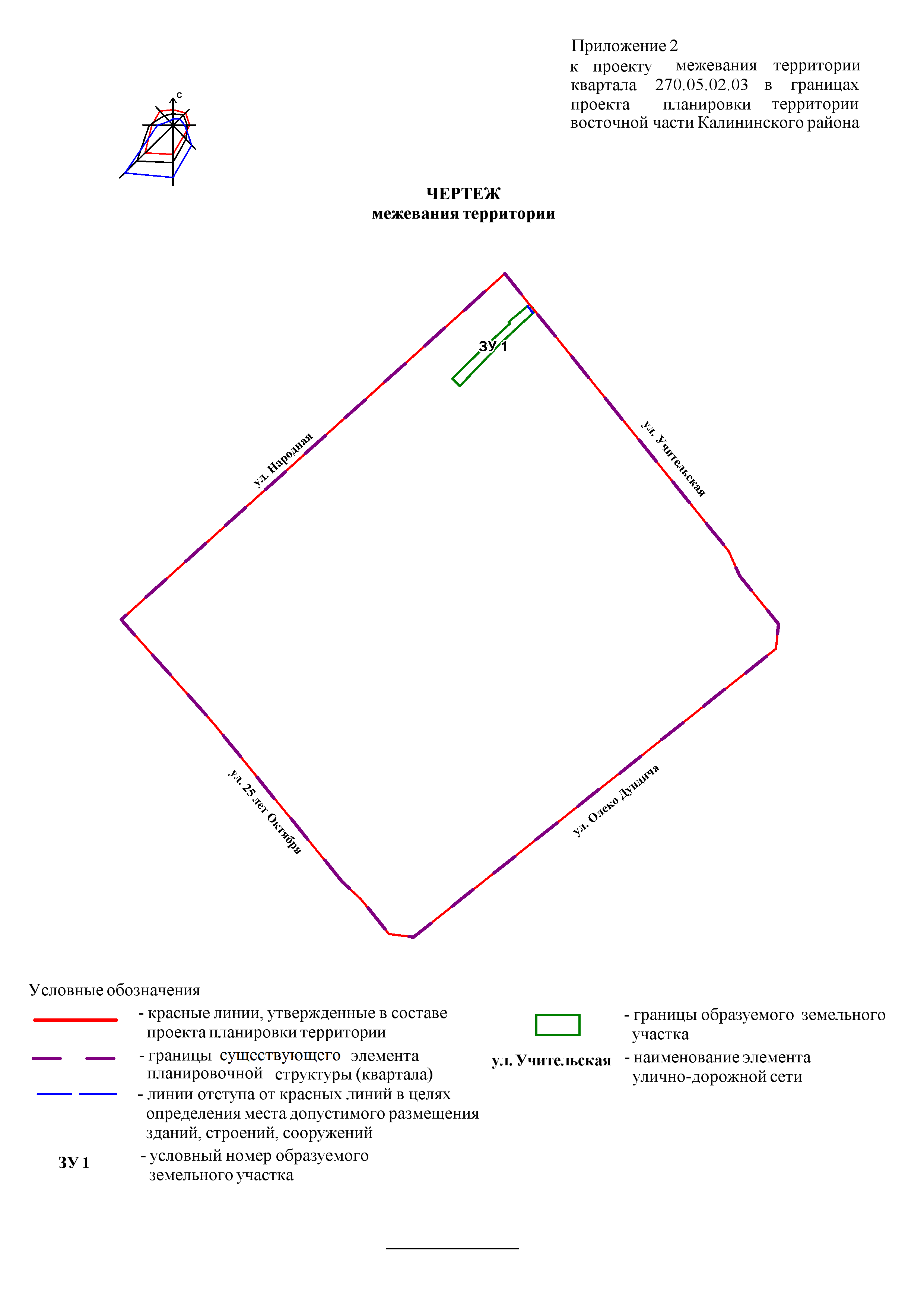 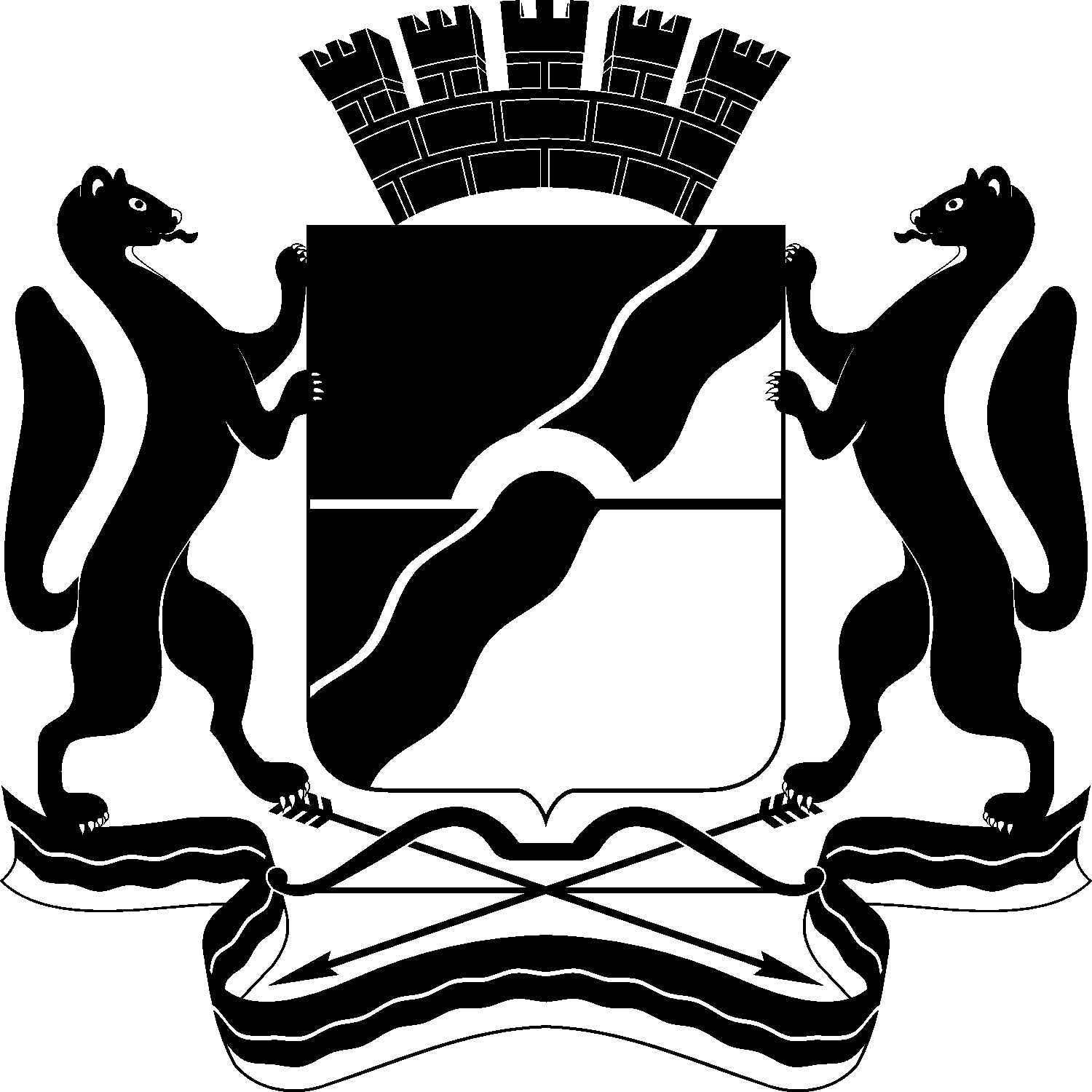 МЭРИЯ ГОРОДА НОВОСИБИРСКАПОСТАНОВЛЕНИЕОт  	  07.05.2018		№          1623	О проекте межевания территории квартала 270.05.02.03 в границах проекта планировки территории восточной части Калининского районаМэр города НовосибирскаА. Е. ЛокотьУсловный номер земельного участка на чертеже межевания территорииУчетный номер
кадастрового кварталаВид разрешенного использования образуемого земельного участка в соответствии с проектом планировки территорииПлощадь земельного участка, гаАдрес земельного участкаВозможный способ образования земельного участка123456ЗУ 154:35:041890Магазины, склады0, 1273Российская Федерация, Новосибирская область, город Новосибирск, ул. Учительская, 29Объединение земельного участка с кадастровым номером 54:35:041890:643 и земельного участка кадастровым номером 54:35:041890:41